“General Martín Miguel de Güemes Héroe de la Nación Argentina" 	   Concejo Deliberante de la Ciudad de Salta     Pro Secretaría de Información Legislativa				SESIONES ORDINARIAS							8° Reunión – 6° Sesión06/04/22 - HS.16:002.- PREFERENCIAS3.- SOLICITUD DE INFORME4.- TABLAS5.- OTROS	EXPTE.Cº NºASUNTO FECHA DE PREFERENCIA COMISIONESDICTAMEN135-0736/22PROYECTO  DE ORDENANZA  REFERENTE  A CONSTRUCCIÓN DEL CREMATORIO MUNICIPAL.    SESION20/04/22SALUD; SERVICIOS; HACIENDA YLEGISLACIÓN CON O SIN DICTAMEN135-1556/21PROYECTO DE ORDENANZA  REFERENTE A CONSTRUCIÓN DE COLUMBARIOS EN EL CEMENTERIO SAN ANTONIO DE PADUA. SESION11/05/22SALUD;OBRAS;SERVICIOS Y LEGISLACIÓN CON DICTAMENEXPTE.CºNºASUNTOOBSERVACIONES135-0874/22QUE EL DEPARTAMENTO EJECUTIVO MUNICIPAL, INFORME SOBRE EL IMPACTO MONETARIO QUE TUVO EL COBRO DE GRAVÁMENES MUNICIPALES SOBRE LOS CATASTROS PERTENECIENTES A LAS EMPRESAS EMPLAZADAS EN EL PARQUE INDUSTRIALAPROBADOEXPTE.CºNºASUNTOOBSERVACIONES135-0648/22PROYECTO DE RESOLUCIÓN REFERENTE A SOLICITAR AL DEPARTAMENTO EJECUTIVO MUNICIPAL, OBRAS DE PAVIMENTACIÓN EN CALLES TUPAC AMARÚ Y ALBERTO EINSTEIN DE BARRIO 35 VIVIENDAS DOCENTES ASEMBAPRAS.APROBADO135-0737/22PROYECTO DE DECLARACIÓN SOLICITANDO AL PODER EJECUTIVO PROVINCIAL ASIGNE LA TOTALIDAD DE LA PARTIDA PRESUPUESTARIA DESTINADA A PAVIMENTACIÓN EN LA CIUDAD DE SALTA, A LAS ARTERIAS QUE COMPONEN LOS CIRCUITOS DEL TRANSPORTE URBANO DE PASAJEROS.APROBADO135-0878/22PROYECTO DE RESOLUCIÓN REFERENTE A DECLARAR DE INTERÉS MUNICIPAL LA CAMPAÑA NACIONAL CONTRA LA DISCRIMINACIÓN, LA XENOFOBIA Y EL RACISMO.APROBADO135-0914/22PROYECTO DE DECLARACIÓN REFERENTE A SOLICITAR A LA CÁMARA DE SENADORES EL TRATAMIENTO Y APROBACIÓN DEL PROYECTO DE LEY SOBRE LICENCIA LABORAL A VÍCTIMAS DE VIOLENCIA DE GÉNERO.APROBADO135-0935/22PROYECTO DE RESOLUCIÓN REFERENTE A DECLARAR DE INTERÉS MUNICIPAL LOS TRECE PROGRAMAS RADIALES, DENOMINADOS MALVINAS NOS UNE Y PROHIBIDO OLVIDAR, QUE SE TRASMITEN DESDE EL DÍA 02 DE ABRIL HASTA EL DÍA 25 DE JUNIO DEL PRESENTE AÑO.APROBADO135-0955/22PROYECTO DE RESOLUCIÓN, PRESENTADO POR EL CONCEJAL JOSÉ GARCÍA ALCAZAR, REFERENTE A DECLARAR DE INTERÉS MUNICIPAL LAS ACTIVIDADES QUE REALIZA LA MESA DE BARRIOS POPULARES.APROBADOEXPTE.CºNºASUNTOOBSERVACIONES135-0926/22PROYECTO DE ORDENANZA REFERENTE A MODIFICAR LA ORDENANZA N° 14.501 SOBRE ATRIBUCIONES DEL DEFENSOR DEL PUEBLO. ASUNTOS VECINALES Y LEGISLACIÓN135-0924/22ARTESANOS INDEPENDIENTES UBICADOS EN PLAZA GÜEMES, SOLICITAN MODIFICACIÓN DE LA ORDENANZA N° 14.456, REFERENTE A AMPLIAR EL PERMISO DE TRABAJO PARA LOS DÍAS VIERNES.ASUNTOS VECINALES Y SERVICIOS 135-087722PROYECTO ORDENANZA REFERENTE A SOLICITAR AL DEPARTAMENTO EJECUTIVO MUNICIPAL QUE EL REDONDEO EN EL COBRO EN EFECTIVO DE GRAVÁMENES MUNICIPALES SEA A FAVOR DEL CONTRIBUYENTE.ASUNTOS VECINALES; HACIENDA Y LEGISLACIÒN82-4239-21PROYECTO DE ORDENANZA REFERENTE A MODIFICAR LA ORDENANZA N° 14.819 SOBRE BOLETO GRATUITO EN LÍNEAS URBANAS DE TRANSPORTE DE PASAJEROS PARA MUJERES EMBARAZADAS Y VÍCTIMAS DE VIOLENCIA FAMILIAR.TRÁNSITO, MUJER, HACIENDA Y LEGISLACIÓN 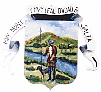 